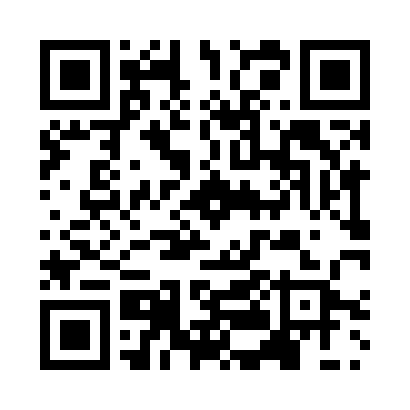 Prayer times for Bastogne, BelgiumWed 1 May 2024 - Fri 31 May 2024High Latitude Method: Angle Based RulePrayer Calculation Method: Muslim World LeagueAsar Calculation Method: ShafiPrayer times provided by https://www.salahtimes.comDateDayFajrSunriseDhuhrAsrMaghribIsha1Wed3:536:131:345:368:5611:072Thu3:506:111:345:368:5811:093Fri3:476:091:345:378:5911:124Sat3:436:081:345:379:0111:155Sun3:406:061:345:389:0311:186Mon3:376:041:345:399:0411:207Tue3:346:031:345:399:0611:238Wed3:316:011:345:409:0711:269Thu3:275:591:345:409:0811:2910Fri3:245:581:345:419:1011:3211Sat3:215:561:345:429:1111:3512Sun3:185:551:335:429:1311:3813Mon3:185:531:335:439:1411:4114Tue3:175:521:335:439:1611:4215Wed3:175:511:345:449:1711:4316Thu3:165:491:345:449:1811:4317Fri3:165:481:345:459:2011:4418Sat3:155:471:345:459:2111:4419Sun3:155:451:345:469:2311:4520Mon3:145:441:345:469:2411:4621Tue3:145:431:345:479:2511:4622Wed3:135:421:345:479:2611:4723Thu3:135:411:345:489:2811:4724Fri3:125:401:345:489:2911:4825Sat3:125:391:345:499:3011:4926Sun3:125:381:345:499:3111:4927Mon3:115:371:345:509:3311:5028Tue3:115:361:345:509:3411:5029Wed3:115:351:355:519:3511:5130Thu3:115:341:355:519:3611:5131Fri3:105:331:355:529:3711:52